               Nadleśnictwo Kalisz                                 Szałe, ul. Kaliska 195; 62-860 Opatówek  tel./0 62/ 7664440 fax. 7664446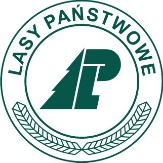 KARTA ZGŁOSZENIOWA NA ZAJĘCIA Z EDUKACJI LEŚNEJWypełnia Zgłaszający:………………………………………………………………………………………………      Obowiązki opiekunów grupyZapewnienie odpowiedniej opieki nad uczestnikami zajęć;Aktywne uczestnictwo w zajęciach;Poinformowanie uczestników o występowaniu możliwych zagrożeń (np. ukąszenia, zadrapania, kleszcze, pyłki, itp.);Ustalenie, czy wśród uczestników nie występują przypadki schorzeń, które uniemożliwiają wzięcie udziału w zajęciach (np. alergie);Zaopatrzenie się w apteczkę pierwszej pomocy;Zadbanie o odpowiedni strój terenowy (nakrycie wierzchnie i obuwie). Podpis opiekuna grupy                                                                                                                                                           (jest równoznaczny z zapoznaniem się i akceptacją w/w obowiązków opiekunów grupy)…………………………………………………….. 								     UWAGA: Ze względu na bardzo duże zainteresowanie spotkaniami prosimy wysyłać zgłoszenia z minimum dwu tygodniowym wyprzedzeniem. Wysłanie zgłoszenia nie jest równoznaczne z rezerwacją terminu!                                Wypełnia Nadleśnictwo:…………………………………………………………………………………………..... Czy zajęcia odbyły się/liczba uczestników:			Osoba prowadząca:…………………………………………………………...			…………………………………………..Szkoła/Przedszkole(nazwa placówki)AdresImię i Nazwisko osoby zgłaszającejKontakt do zgłaszającego(telefon, e-mail)Data SpotkaniaProponowane godzinyspotkania (od-do)Miejsce zajęćLCE Las Winiarski, Hajstra, Szkółka, innePoziom kształcenia(klasa, grupa, wiek)Proponowany temat zajęćLiczba uczestników(max. 30 osób)Liczba opiekunówOsoby niepełnosprawne(TAK/NIE)Zajęcia niezależne od pogody  (TAK/NIE)Specjalne życzenia organizacyjne